Конкурсное заданиеИНФРАСТРУКТУРНЫЙ ЛИСТ (на одного участника)Состав конкурсного заданияКонкурсное задание состоит из 3 модулей, на выполнение всех модулей отводится определённое время и каждый модуль оценивается отдельно.МОДУЛИ КОНКУРСНОГО ЗАДАНИЯНа выполнение заданий отводится 12 часов (4 ч/д)Порядок выполнения модулей Время начала выполнения каждого модуля фиксируется. Конкурсант может приступать к следующему модулю, только после полного выполнения предыдущего и получения подписи в листе выполнения.Описание работ входящих в каждый модульНачинать выполнение всех работ только при получении разрешения от эксперта. Подготовка рабочего места.Подготовка макетов технологических моделей (ТМ - чертеж изделия без простановки размеров с цветовой настройкой линий в соответствии с процессом лазерной обработки) в САПР или векторном редакторе.Наладка лазерного оборудования:- Пробный пуск оборудования. - Проверка режимов работы лазерной системы.- Заполнение контрольной карты (указание режимов обработки – частота, скорость, мощность, время работы станка)Изготовление изделия на лазерном станке.По окончании работы на станке конкурсант должен провести обслуживание лазерного оборудования, утилизировать непригодные для использования остатки материала, убрать рабочее место.Во время выполнения заданий на рабочих местах не должно быть посторонних предметовКонтрольная картаМодуль 1ИЗГОТОВЛЕНИЕ СБОРНОЙ МОДЕЛИ Участнику выдаются чертежи элементов корпуса и приборной панели (или готовые макеты), файл с логотипами, текстовое описание задания и расходные материалы для выполнения модуля. Используя графическую систему CorelDraw или САПР AutoCAD, необходимо создать технологические модели лицевой панели прибора и элементов корпуса, которые необходимо загрузить в систему управления станка с последующей наладкой лазерного гравера и изготовлением из двухслойного пластика (лицевая панель) и акрила (элементы корпуса). Выполнить сборку корпуса без использования клея и других соединительных приспособлений. Время для работы за станком ограничено. Участнику также необходимо оптимизировать режимы с целью экономии времени, а также учитывать экономию материала при раскрое элементов корпуса.Разработать элементы соединения всех стенок детали. На изделии должен быть выгравирован номер участника.Выполнить наладку лазерного гравера и изготовить модель.Выполнить сборку модели.Используемый материал: оргстекло 3 или 4 ммОбразец детали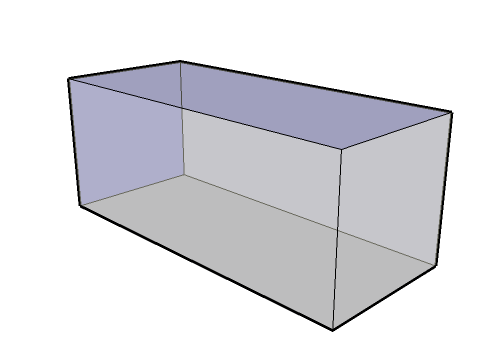 Модуль 2ИЗГОТОВЛЕНИЕ МАКЕТА ДЕТАЛИ ПОСЛОЙНОЙ СБОРКОЙ Участнику необходимо изготовить макет промышленного изделия согласно чертежа методом послойной сборки, предварительно подготовив ТМ для лазерного раскроя. Макет должен собираться без клея с использованием разработанных штифтов и не разваливаться. Величину каждого слоя участник определяет согласно данной заготовки. При выполнении задания учитывается компоновка всех элементов и экономия расходного материала.Используемый материал: фанера 4 мм.Разработать элемент крепления всех слоев.Выполнить наладку лазерного гравера.Образец изделия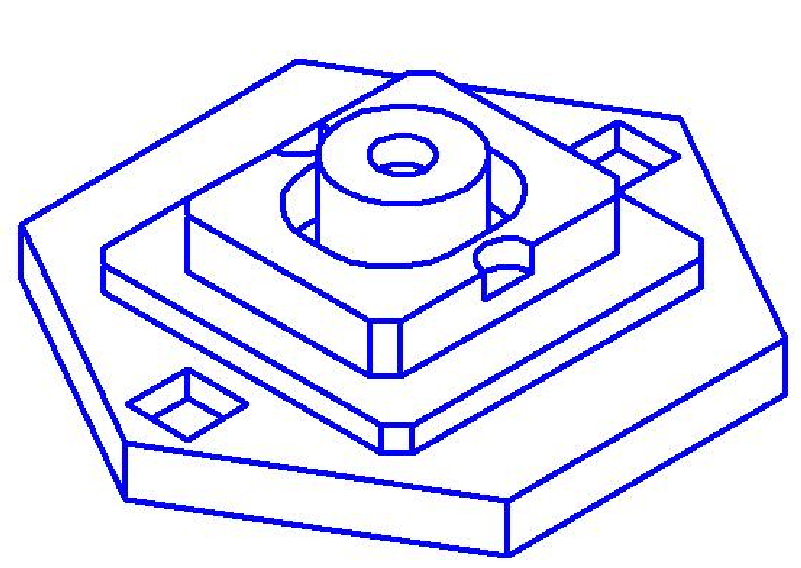 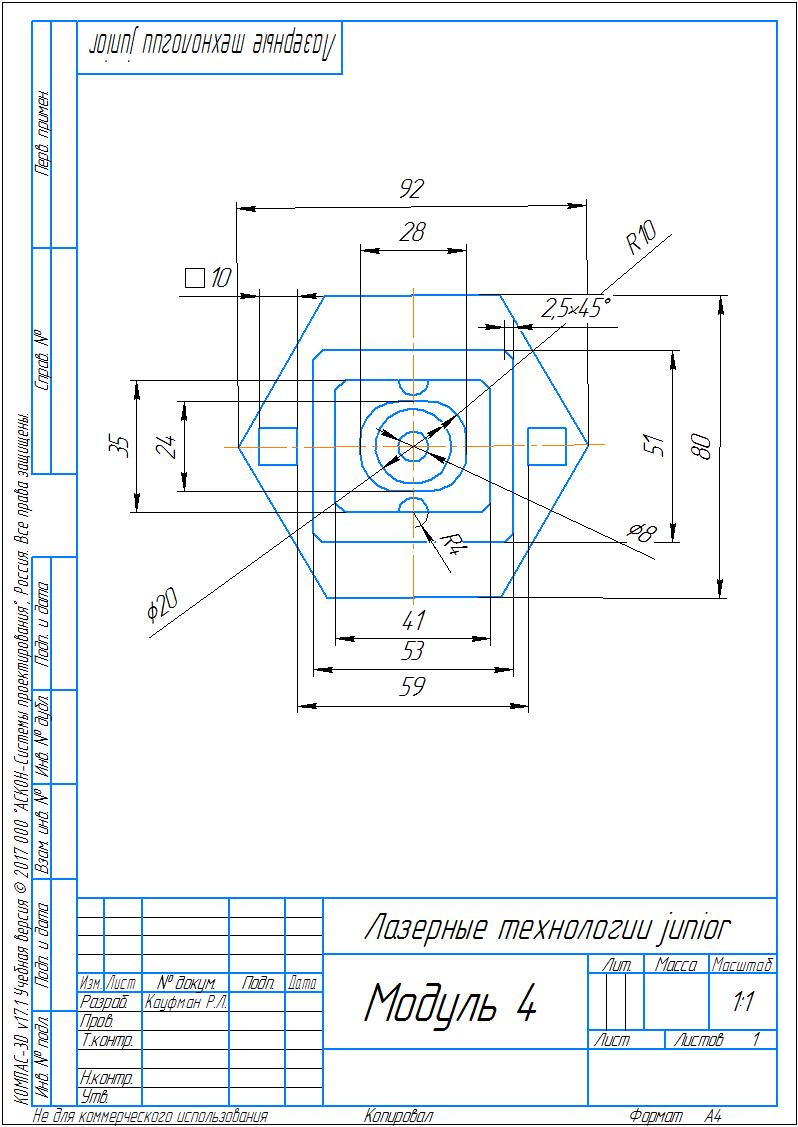 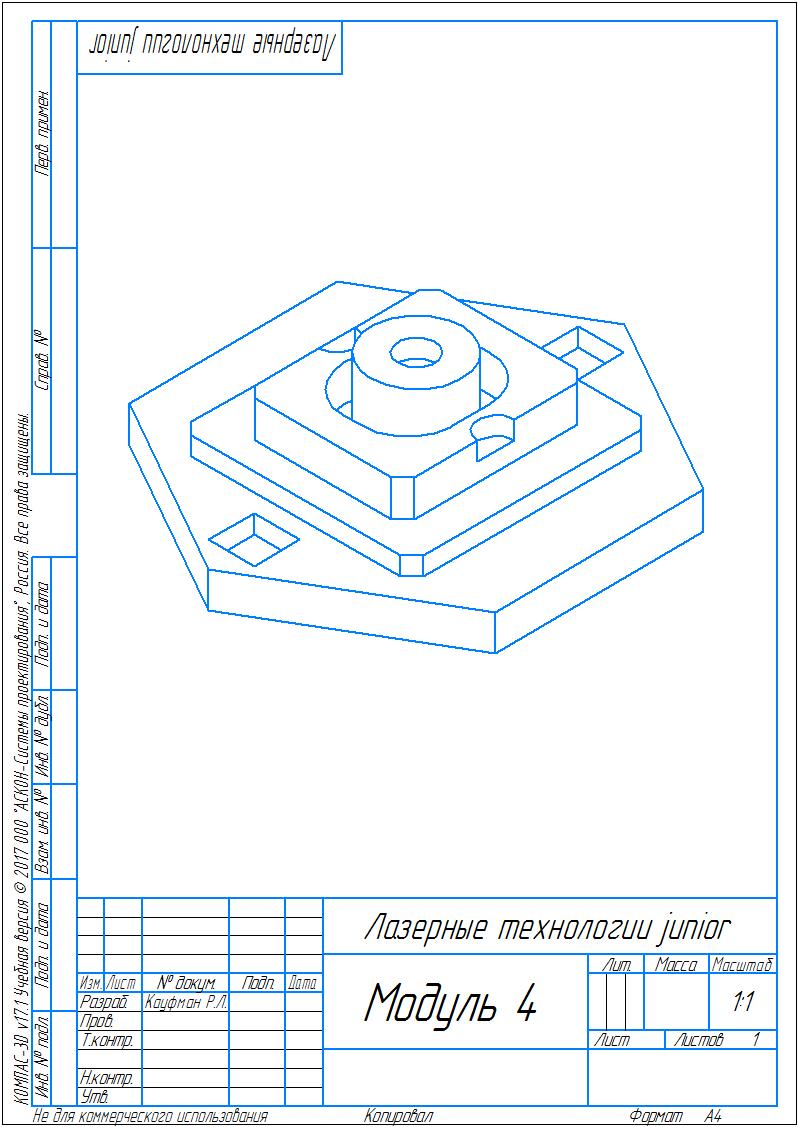 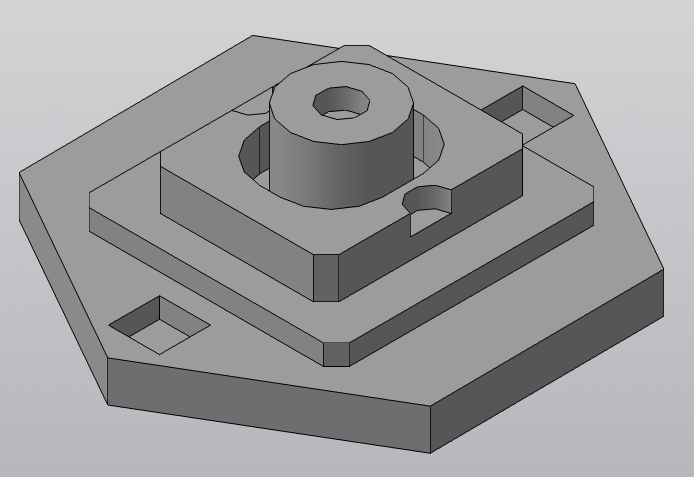 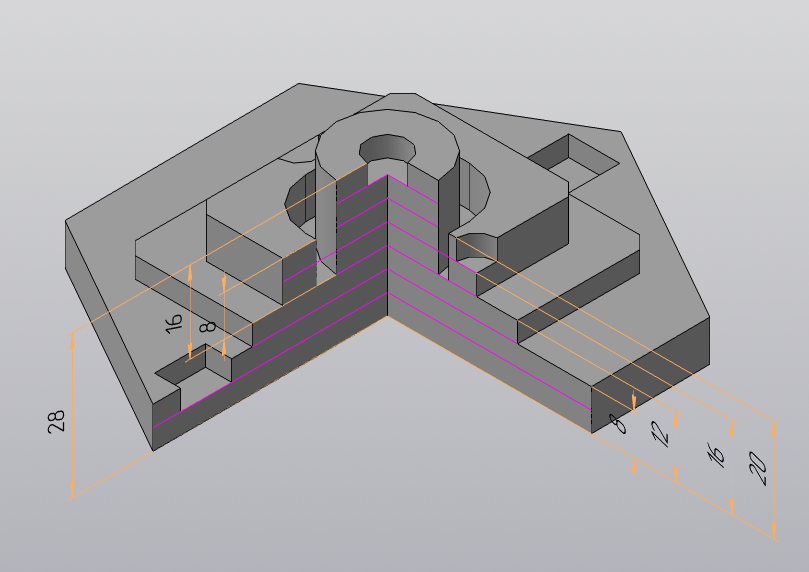 МОДУЛЬ 3ИЗГОТОВЛЕНИЕ МОДЕЛИ С ПОДВИЖНЫМ МЕХАНИЗМОМ С ПОСЛЕДУЮЩЕЙ СБОРКОЙ  Участнику необходимо изготовить технологическую модель планетарного механизма согласно чертежа, предварительно подготовив ТМ для лазерного раскроя. Механизм должен собираться без клея с использованием разработанных штифтов и не разваливаться, разработать крепление. При выполнении задания учитывается компоновка всех элементов и экономия расходного материала.Количество зубьев:Коронная шестерня-56 шт.Солнечная шестерня – 24 шт.Сателлиты – 16 шт.Радиус скругления зубьев – 1,3 ммИспользуемый материал: фанера 4 мм.Разработать элемент крепления всех слоев.Выполнить наладку лазерного гравера.Образец изделия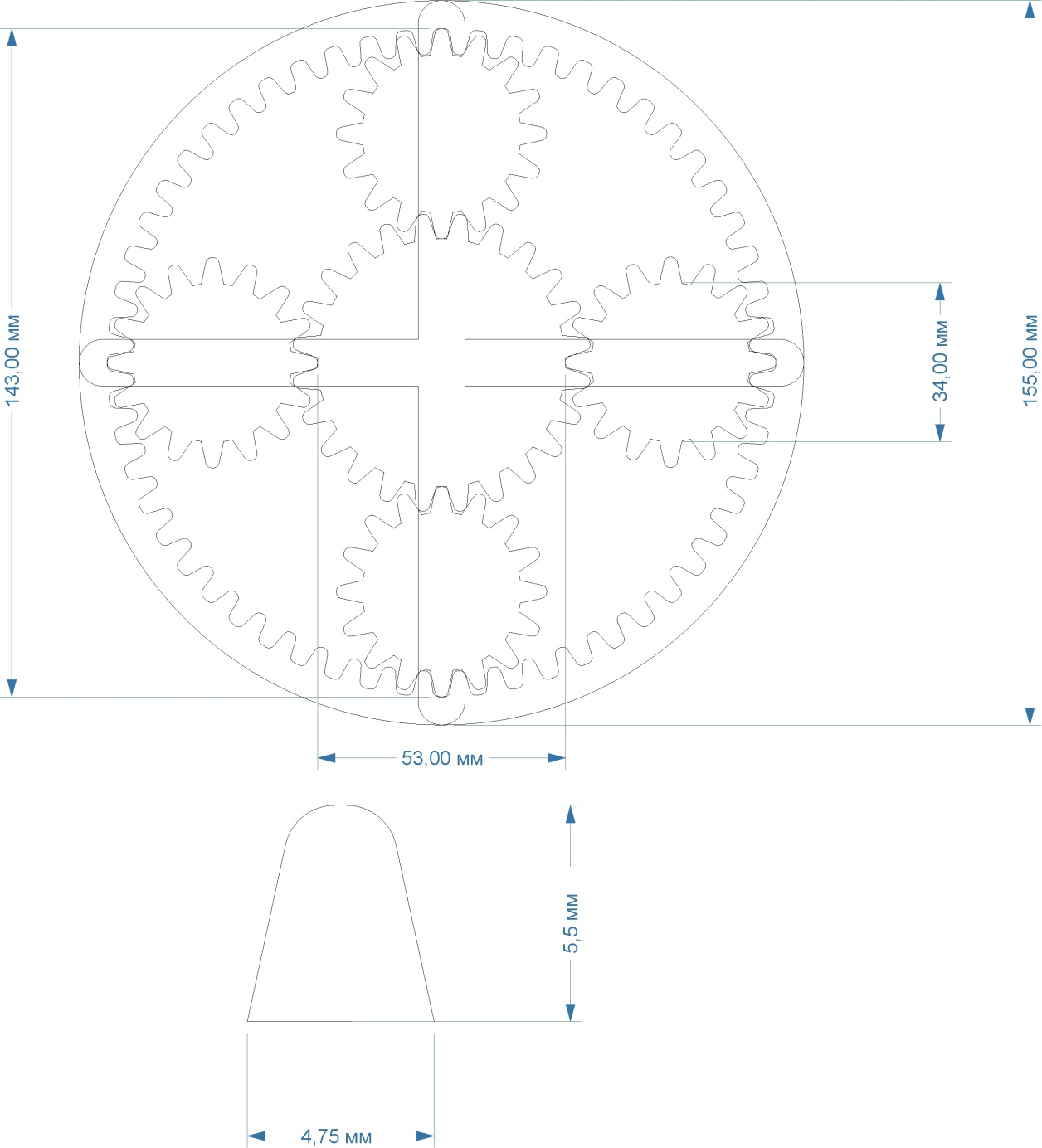 КОНКУРСНОЕ ЗАДАНИЕМОДУЛЬ 1ИЗГОТОВЛЕНИЕ ПРИБОРНОЙ ПАНЕЛИИспользуя графическую систему CorelDraw создать технологическую модель корпуса прибора. Габаритные размеры корпуса 100х100х100мм (крепления и механизмы корпуса не учитываются). Разработать крепления корпуса при многократной сборке и разборке которого, свойства соединения не ухудшается  (по типу клипса). Панель с элементами индикации расположить на верхней крышке корпуса прибора. Крышка должна открываться и закрываться по типу створки. Используемый материал: фанера. Допуск на элементы лазерной резки ±0,3 мм            Диаметр лазерного луча в фокусе 0,5 мм            Гравировка выделена красными линиями             Размеры указаны в миллиметрах Элементы индикации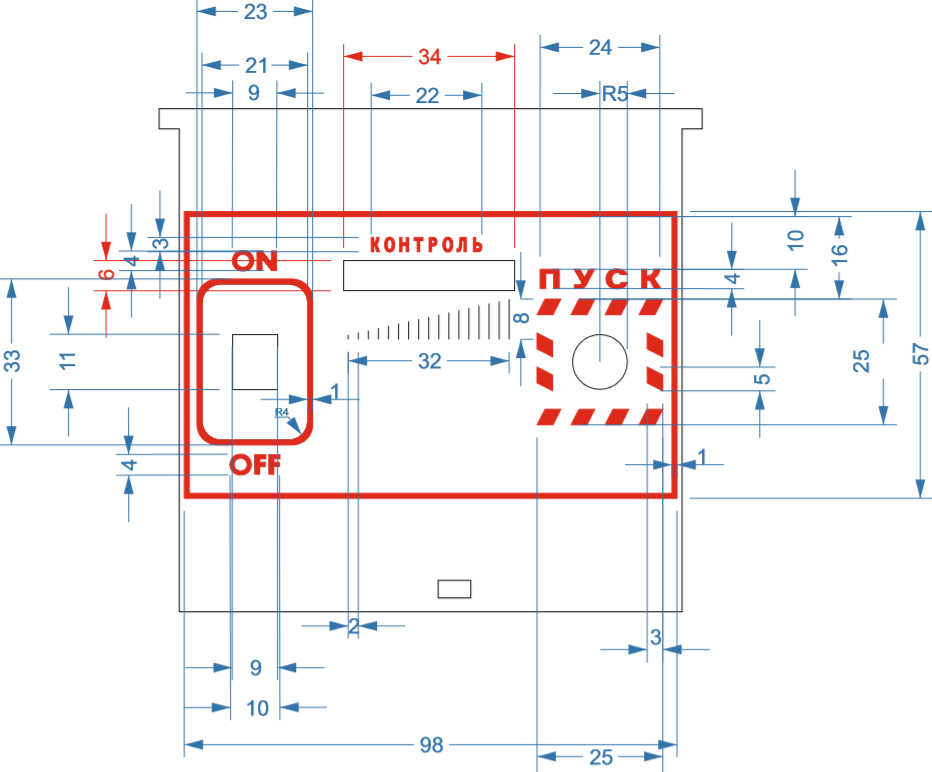 ИЗГОТОВЛЕНИЕ МОДЕЛИ С ПОДВИЖНЫМ МЕХАНИЗМОМ С ПОСЛЕДУЮЩЕЙ СБОРКОЙМуниципальный конкурс «Я выбираю»Муниципальный конкурс «Я выбираю»Сроки проведения11.10.2022 - 18.10.2022 г.Место проведенияЧелябинск, ​проспект Героя России Евгения Родионова, 13Филиал «ДПШ»Наименование компетенцииЛазерные технологииГлавный экспертМусин Эльдар АмировичКоличество участников, max~14 участниковКоличество экспертов1 эксперт, 1-2 участникаФормат и структура конкурсного заданияКонкурсное задание состоит из 3 модулейПродолжительность (лимит времени выполнения задания) 1 модуль 2-4 часаОписание объекта (чертеж, схема, фото, изделие и др.)Чертеж в 3 проекциях, аксонометрическая модельПоследовательность выполнения задания (возможно технологическая карта)Участник, используя векторный редактор CorelDraw X6 (ПО предоставляется главным экспертом) находясь на территории своего образовательного учреждения, без посторонних лиц в помещении (во избежание подсказок со стороны других), должен выполнить 3 модуля в произвольном порядке. Критерии оценкиИЗГОТОВЛЕНИЕ МАКЕТА ДЕТАЛИ ПОСЛОЙНОЙ СБОРКОЙ Все слои выполнены верноРаскрой слоев модели выполнен верноМодель собрана и не шатаетсяФамилия и инициалы  участника присутствуетИЗГОТОВЛЕНИЕ СБОРНОЙ МОДЕЛИ Габариты элемента соответствуют размерам по чертежуТекстовые элементы расположены верно и соответствуют размерам чертежа.Цифровые элементы расположены верно и соответствуют размерам чертежа.Отверстие выполнено верно и соответствует размерам Фамилия и инициалы  участника присутствуетТребования ОТ и ТБ.Гигиенические требования к персональным
электронно-вычислительным машинам
и организации работы Санитарно-эпидемиологические правила и нормативы СанПиН 2.2.2/2.4.1340-03 (с изменениями от 25 апреля 2007 г.)Муниципальный конкурс «Я выбираю»Муниципальный конкурс «Я выбираю»Сроки проведения11.10.2022 - 18.10.2022 г.Место проведенияЧелябинск, проспект Героя России Евгения Родионова, 13Филиал «ДПШ»Наименование компетенцииЛазерные технологииГлавный экспертМусин Эльдар АмировичЭкспертыЭксперты-КомпатриотыКоличество участников max14 участниковКоличество экспертовс каждым экспертом 1-2 участника№НаименованиеОборудование, инструменты и мебель конкурсной площадкиЕд. измерения (шт.)Кол-во1Лазерный гравер на базе СО2 лазераКерамический СО2 излучатель
Обработка материалов: 
Гравировка - окрашенные металлические поверхности, пластики, дерево, резина, акрил, оргстекло, кожа, ткань и др. 
Рабочая зона не менее 610х305 мм
Габариты не более 1000х800х500 мм
Масса не более 90 кг
Резка - неметаллические листовые материалы (толщина резки фанеры и акрила не менее 10 мм)
Мощность лазера не более 25 Вт
Скорость лазерной гравировки 1,8 м/с
Охлаждение лазера - воздушное
Механизм сканирования - Летающая оптика
режимы работы - объемная гравировка, векторная, растровая, лазерная резка
Оптика: линзы сменные, 1,5", 2", 2,5", 4"
Класс безопасности - 2
Электропотребление 0,7 кВтшт.12Компьютерное место для управления станкомСистемный блок, монитор клавиатура, мышь, соответствующее ПО для станка, CorelDrawшт.13Стеллаж для расходных материаловшт.14Вытяжная системаВытяжная система: не менее 500-700 м3/час, d=200  мм, с подводом к каждому станку d=100  мм. Необходима проверка, что бы участники и эксперты не «угорели» от плохой вентиляции и вытяжки.шт.15РозеткиЭлектричество на каждый пост для участника 220 Вольт и к станкамшт.16ТБОгнетушитель углекислотный ОУ-1шт.17Мусорные корзины, метелки, совки, щетки-сметкишт.18Аптечкашт.19ПринтерПринтер лазерныйшт.110КомпьютерПК для работы с протоколами и конкурсным заданиемшт.111Кресло для каждого эксперташт.112Стол для экспертовшт.2№НаименованиеОборудование, инструменты и мебель конкурсной площадки на каждого участникаЕд. измерения (шт.)Кол-во1ПКСтационарный Компьютер или ноутбук с установленным программным обеспечением CorelDrawшт.12Компьютерный столСтол (парта) 1400х700 ммшт.13Кресло компьютерноешт.14Линейка металлическая 50ммЛинейка металлическая 50ммшт.15Перчаткишт.106Защитные очки от лазерного излученияшт.5№НаименованиеРасходные материалыЕд. измерения(шт.)Кол-во1Фанера высший сорт 1/2 (2/2), лист 4х300х500 ммшт.452Акрил литьевойПрозрачный (цветной) лист 300х500 мм, толщина 3 или 4 мм шт.203Фокусирующая линза ZnSe D20 F76.2шт.14Фокусирующая линзаZnSe D20 F50.8шт.15Отражающее зеркало D20 MOшт.3№ИнструментыЕд. измерения(шт.)Кол-во1ШтангенциркульМеталлический штангенциркуль (цена деления 0,02мм)шт.22№НаименованиеНаименование и характеристики иного Ед. измерения(шт.)Кол-во1Бумага А4 уп.22Ручка шариковаяшт.143Степлершт.24маркер нестираемыйшт.65Нож канцелярский 18ммшт.86Файлы А4 (100 шт)шт.17Папка-скоросшивательшт.18Ножницышт.69Скотч малярныйшт.210Скотч двустороннийшт.211Скобышт.2МодульНазвание модуляКол-во баллов1ИЗГОТОВЛЕНИЕ СБОРНОЙ МОДЕЛИ12Создание технологического эскиза моделиПодбор припусков для элементов сборки деталиНаладка лазерного оборудованияИзготовление моделиТестирование модели2ИЗГОТОВЛЕНИЕ МАКЕТА ДЕТАЛИ С ПОСЛЕДУЮЩЕЙ ПОСЛОЙНОЙ СБОРКОЙ14Подготовка технологических моделейРазработать элемент фиксации слоевНаладка лазерного оборудованияВыполнить лазерный раскрой всех деталейСборка модели3ИЗГОТОВЛЕНИЕ МОДЕЛИ С ПОДВИЖНЫМ МЕХАНИЗМОМ С ПОСЛЕДУЮЩЕЙ СБОРКОЙ14Создание технологического эскиза моделиРазработка узлов подвижных элементовПодбор припусков для элементов сборки деталиНаладка лазерного оборудованияВыполнить лазерный раскрой всех деталейСборка моделиИТОГО:ИТОГО:40МодульНазвание модуляРежимы обработки (гравировка/резка)Режимы обработки (гравировка/резка)Режимы обработки (гравировка/резка)Режимы обработки (гравировка/резка)Режимы обработки (гравировка/резка)МодульНазвание модуляМощностьСкоростьЧастотаВремяКол-во проходов1ИЗГОТОВЛЕНИЕ СБОРНОЙ МОДЕЛИ 2ИЗГОТОВЛЕНИЕ МАКЕТА ДЕТАЛИ МЕТОДОМ ПОСЛОЙНОЙ СБОРКИ3ИЗГОТОВЛЕНИЕ МОДЕЛИ С ПОДВИЖНЫМ МЕХАНИЗМОМ С ПОСЛЕДУЮЩЕЙ СБОРКОЙИЗГОТОВЛЕНИЕ СБОРНОЙ МОДЕЛИ Габариты элемента соответствуют размерам по чертежуВнутренний паз выполнен верно и соответствует размерамОтверстие выполнено верно и соответствует размерамПодготовка рабочего места укладывается в 5 минСотовый стол установлен верноПодбор режимов обработки укладывается в 10 минНаладка и запуск станка укладывается в 5 мин (открытие документа, опр ФР)ПО настроено верно (режимы обр)Соответствие рабочего места - порядокЭлемент изготовленЦарапины, прожеги и дефекты отсутствуютОшибки, требующие вмешательства тех.эксперта, не допущеныНеиспользована дополнительная заготовка Не использована подсказкаНе нарушены правила ТБ и ОТИЗГОТОВЛЕНИЕ МАКЕТА ДЕТАЛИ ПОСЛОЙНОЙ СБОРКОЙ Все слои выполнены верноРаскрой слоев модели выполнен верноМодель собрана и не шатаетсяПодготовка рабочего места укладывается в 5 минСотовый стол установлен верноНаладка и запуск станка укладывается в 5 мин (открытие документа, опр ФР)ПО для задания настроено верно (режимы обр)Соответствие рабочего места - порядокПослойная модель собранаМодель собрана в соответствии с образцомМодель не разваливаетсяЦарапины, прожеги и дефекты отсутствуютОшибки, требующие вмешательства тех.эксперта, не допущеныНеиспользована дополнительная заготовка Не использована подсказкаНе нарушены правила ТБ и ОТВсе элементы механизма выполнены верноРаскрой слоев модели выполнен верноМодель собрана и не шатаетсяМодель выполняет работу и не разваливается Подготовка рабочего места укладывается в 5 минСотовый стол установлен верноНаладка и запуск станка укладывается в 5 мин (открытие документа, опр ФР)ПО для задания настроено верно (режимы обр)Соответствие рабочего места - порядокМодель собранаМодель собрана в соответствии с образцомМодель не разваливаетсяЦарапины, прожеги и дефекты отсутствуютОшибки, требующие вмешательства тех. эксперта, не допущеныНеиспользована дополнительная заготовка Не использована подсказкаНе нарушены правила ТБ и ОТ